Publicado en Málaga el 05/01/2024 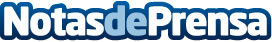 Copyrap celebra 30 años de innovación en soluciones gráficas con éxito en el photocall de Starlite ChristmasCopyrap, la reconocida empresa especializada en soluciones gráficas, celebra con orgullo su 30 aniversario consolidándose como líder indiscutible en el sector. La compañía, con sede en Málaga, ha demostrado una vez más su experiencia y excelencia al realizar con gran éxito el Photocall de Starlite Christmas en MadridDatos de contacto:CopyrapCopyrap El Viso952 35 58 55Nota de prensa publicada en: https://www.notasdeprensa.es/copyrap-celebra-30-anos-de-innovacion-en Categorias: Nacional Andalucia Otros Servicios Oficinas Actualidad Empresarial http://www.notasdeprensa.es